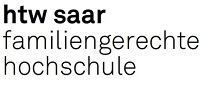   ___________________________________________________________________Besonderheiten, die beachtet werden müssen (z. B. körperliche Beeinträchtigungen, Fremdsprache, etc.)________________________________________________________________________________________________________________________________________	Stand 18.01.2018 – Familienbüro htw saar	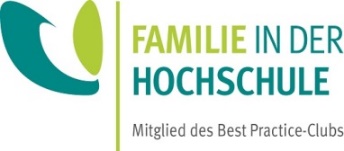 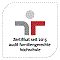 Wie sind Sie auf unsere Babysitting-Börse aufmerksam geworden?____________________________________________________________________________________________________________________________________________________Vielen Dank für Ihr Vertrauen!Wir verstehen uns als Verwaltung der Daten der Babysitting-Börse. Nach Ihrer Registrierung in unserer Kartei geben wir Ihnen nach Anfrage eine Auswahl an Daten möglicher Babysitter/innen, mit denen Sie sich dann bitte selbst in Verbindung setzen. Wir versuchen, Ihnen so schnell wie möglich Daten zu vermitteln. Denken Sie aber bitte daran, dass Sie für die Auswahl der passenden Betreuung für Ihr Kind Zeit brauchen. Sie erreichen das Familienbüro per E-Mail, telefonisch oder persönlich:sandra.wiegand@htwsaar.defamilie@htwsaar.de+49 (0) 681 58 67 680Goebenstr. 40, 66117 Saarbrücken, Gebäude 8, Raum 8125 / 8116Geben Sie bitte dieses Formular unterschrieben bei uns ab oder senden Sie es per Post an: Familienbüro der htw saar Sandra Wiegand, M.A.Goebenstr. 4066117 SaarbrückenIch bin damit einverstanden, dass das Familienbüro der htw saar meine Daten zum Zweck der Vermittlung von Babysitter*innen speichert. Ich bestätige hiermit, die „Informationen für Erziehungsberechtigte“ gelesen zu haben und erkläre mich mit den dort genannten Rahmenbedingungen der Babysitting-Börse einverstanden. Ort, Datum     Unterschrift_________________________________________________________________________________	Stand 18.01.2018 – Familienbüro htw saar	Registrierung von suchenden Erziehungsberechtigten für die Babysitting-Börse Angaben zur Ihrer Person: Name ___________________________________________Vorname ________________________________________Adresse _________________________________________________________________________________________Telefon__________________________________________ Handy ___________________________________________E-Mail ___________________________________________Weitere Kontaktdaten _______________________________________________________________________________Für Studierende: Studiengang _______________________________________Semester ____Matrikelnr. ________________________________________Für Beschäftigte: Abteilung/ Fachbereich ______________________________Tätigkeit __________________________________________Angaben zu Ihren Kindern: Anzahl der zu betreuenden Kinder______________________ Name und Alter _____________________________________Name und Alter _____________________________________Name und Alter _____________________________________Name und Alter _____________________________________Benötigte Betreuungszeit/en (Wochentage, Tageszeiten, nach Vereinbarung…) ________________________________________________________________________________________________________________________________